ПчеловодствоАстафьев, Н. Некоторые права пчеловодов и обязанности государственных органов и должностных лиц / Н. Астафьев // Пчеловодство. – 2017. – № 5. – С. 46-48.Вставская, А. Д. Влияние различных факторов на качество меда / А. Д. Вставская, Е. В. Шмат // Электронный научный журнал. – 2017. – № 4-1. – С. 33-36.В данной статье рассматриваются природные факторы, а также факторы, которые могут оказывать негативный эффект на медосбор и качество меда. Использование лесов для ведения пчеловодства и иной сельскохозяйственной деятельности / Р. Р. Султанова [и др.] // Аграрн. вестн. Урала. – 2017. – № 2 (156). – С. 10.Мещерякова, Л. А. Содержание пыльцы гречихи посевной в составе медов, произведенных в различных природно-климатических зонах Алтайского края / Л. А. Мещерякова // Вестн. Алтайского гос. аграр. ун-та. – 2017. – № 5 (151). – С. 116-121.Алтайский край разделен на зоны, различающиеся по рельефу, климату, почвам, растительности. Гречиха посевная - одна из наиболее распространённых медоносных и зерновых культур в крае, основными опылителями которой являются пчёлы. Её посевы наиболее продуктивны в лесостепных районах, что связано с агроклиматическими условиями и хорошо развитым пчеловодством. Данных по пыльцевому анализу сортов мёда, произведенных в Алтайском крае в современной литературе, недостаточно. В связи с чем целью работы определено изучение содержания пыльцы гречихи посевной в составе медов, произведенных в различных природно-климатических зонах края. Исследования проводились согласно общепринятым методикам. Пыльцу идентифицировали до семейства (вида). Представлены результаты исследований 105 образцов мёда, отобранных в 7 природных зонах Алтайского края на территории 23 районов. Результаты анализа показали, что в состав всех изученных образцов мёда входила пыльца гречихи посевной (1,3-90,0%). Установлено, что 55 исследуемых проб относятся к гречишным монофлорным сортам (ГОСТ Р 52451-2005). Пять образцов с наибольшим количеством пыльцы гречихи посевной принадлежат Приалейской (31,4-74,1%); 13 проб - Приобской (32,3-70,6%); 2 образца мёда - Приалтайской (74,3; 75,2%) зонам. Преобладающее количество пыльцы гречихи обнаружено в 9 пробах, отобранных в окрестностях города Барнаула (31,0-86,1%); в 14 образцах мёда - Бийско-Чумышской (34,0-90,0%); в 11 - Присалаирской (37,7-86,3%) и в 1 исследуемом образце - Алтайской (47,0%) зонах края. Самсонова, И. Д. Дифференцированная оценка медоносных угодий с районированием территорий степного Придонья / И. Д. Самсонова // Вестн. Ижевской гос. с.-х. акад. – 2017. – № 2. – С. 28-36. Величина медосбора находится в зависимости от географического положения местности, от состава медоносной растительности, от метеорологических и других условий. В степном Придонье отмечен значительный биоресурсный потенциал лесов и сельхозугодий для медосбора. Цель исследования - дифференцированная оценка медосборов лесных угодий и агролесомелиоративных ландшафтов с районированием обширных территорий степного Придонья на основе определения биоресурсного потенциала медоносных ресурсов. Оценку медосбора выполняли, используя показатель «район медосбора». Характеристику района медосбора проводили по ландшафтным признакам и природно-климатическим факторам, оказывающим влияние на биоресурсный потенциал лесов и сельхозугодий, их медопродуктивность, особенности использования и мелиорации. Нами определены биоресурсный потенциал и эксплуатационный медовый запас кормовых угодий для пчёл на территории земель различного целевого назначения. Медоносные ресурсы Ростовской области на землях лесного фонда и агролесомелиоративных ландшафтов составляют 3639919,41 га. В общей структуре кормовых площадей леса занимают 3,2% от общей площади, пастбища - 78,5%, полевые севообороты - 11,8%, лесные полосы агролесоландшафтов - 4,4%, овощные и бахчевые культуры - 1,3%, сады и ягодники - 0,8%. Полученный картографический материал, данные о медовом запасе медоносных угодий по районам медосбора позволят составлять графики кочёвок пасек для опыления окультуренных растений и более полного использования биоресурсного потенциала лесов и сельскохозяйственных угодий района медосбора.Биология пчелыЕськов, Е. К. Толерантность пчел к гипертермии / Е. К. Еськов, М. Д. Еськова // Пчеловодство. – 2017. – № 5. – С. 10-12.Представлены результаты изучения влияния высоких температур на физиологическое состояние и жизнеспособность пчел.Разведение и племенное делоМорев, И. А. Породный состав пчел Краснодарского края / И. А. Морев, А. А. Мойся // Пчеловодство. – 2017. – № 5. – С. 6-9.Представлены результаты изучения породного состава пчел на пасеках Краснодарского края и определена их породная принадлежность.Кормление и содержание пчелБелозеров, А. А. Перевозка пчел / А. А. Белозеров // Пчеловодство. – 2017. – № 5. – С. 36.Глебский, С. Акустический контроль : [пчелиные семьи] / С. Глебский // Пчеловодство. – 2017. – № 5. – С. 50-52.Гусак, М. А. Оценка качества меда, реализуемого в ДНР / М. А. Гусак, Т. Н. Крымова // Пчеловодство. – 2017. – № 5. – С. 57-59.Приведены теоретические и практические сведения, касающиеся оценки качества меда, реализуемого в Донецкой Народной Республике.Дроздов, К. И. Кормушка-поилка / К. И. Дроздов // Пчеловодство. – 2017. – № 5. – С. 32-33.Предложена кормушка для пчел объемом 0,88 л., которая имеет ряд преимуществ. Из-за того что она имеет малый вес, с ней легче работать. К тому же подкормка или вода не успевают остывать до полного расходования содержимого. Максимов, Н. М. Использование тепловизора для определения качества зимовки пчёл / Н. М. Максимов, Е. В. Лосякова // Известия Великолукской гос. с.-х. академии. – 2017. – № 2. – С. 8-12.Наблюдение за процессом зимовки пчелиной семьи является важной и ответственной задачей в работе пчеловода. Вести наблюдение за зимующими семьями необходимо постоянно. При этом делать это следует осторожно, не причиняя беспокойства пчёлам, что является достаточно ответственной и трудоёмкой задачей. С появлением расплода в гнезде во второй части зимовки пчелиная семья многократно увеличивает потребление корма для его выращивания. При раннем выводе расплода пчелиным семьям могут потребоваться подкормки, так как быстрое расходование кормовых запасов может привести к гибели пчёл. Момент появления расплода может быть зафиксирован по повышенной температуре клуба пчёл. Повышение температуры внутри улья, а также определение утечек тепла с наружной его части можно фиксировать при помощи тепловизора. В данной статье рассмотрены возможности использования тепловизора для оценки состояния и определения качества зимующих пчелиных семей на пасеке. Представлена методика проведения замеров температуры внутри и снаружи улья. В работе приведен анализ собственных термографических снимков, полученных при помощи тепловизора модели FLIR i7. Исследования показывают, что получение термографических снимков при помощи тепловизора полезно для пчеловода, так как они позволяют подтвердить факт зимовки пчелиных семей, определить расположение клуба зимующих пчёл в улье, а также выявить начало появления расплода в пчелиной семье. В статье представлены возможности применения тепловизора на пасеке и отмечены его положительные особенности, позволяющие облегчить работу пчеловода. Крутоголов, В. Д. Защитные козырьки для летков / В. Д. Крутоголов // Пчеловодство. – 2017. – № 5. – С. 33-34.О специальных козырьках для летков, предназначенных для защиты от пчел-воровок, от охлаждения. Изготовлены они из оцинкованного железа толщиной 0,5 мм. Габаритные размеры козырьков: ширина - 180 мм, высота - 100 мм, толщина - 60 мм.Логачев, А. В. Два способа защиты пасеки и сада / А. В. Логачев // Пчеловодство. – 2017. – № 5. – С. 41-44.О методах защиты пасек от ос и шмелей, а также сада от вредителей-насекомых.Метод биологической оценки меда / В. А. Долгов [и др.] // Пчеловодство. – 2017. – № 5. – С. 54-56.Статья посвящена разработке экспрессного, чувствительного и бюджетного метода оценки качества и безопасности меда с использованием микроорганизмов Tetrachymena pyriformis, альтернативных высшим животным.Мещерякова, Л. А. Содержание пыльцы гречихи посевной в составе медов, произведенных в различных природно-климатических зонах Алтайского края / Л. А. Мещерякова // Вестн. Алтайского гос. аграр. ун-та. – 2017. – № 5 (151). – С. 116-121.Селицкий, А. Падевый медосбор / А. Селицкий // Пчеловодство. – 2017. – № 5. – С. 37-39.Цебро, Н. А. Паровая воскотопка / Н. А. Цебро // Пчеловодство. – 2017. – № 5. – С. 34-35.Чинакаев, Г. Ш. Исправление отрутневших семей / Г. Ш. Чинакаев // Пчеловодство. – 2017. – № 5. – С. 39.Об опыте исправления отрутневших пчелиных семей.Составитель: Л. М. Бабанина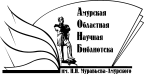 Государственное бюджетное учреждение культуры«Амурская областная научная библиотека имени Н.Н. Муравьева-Амурского